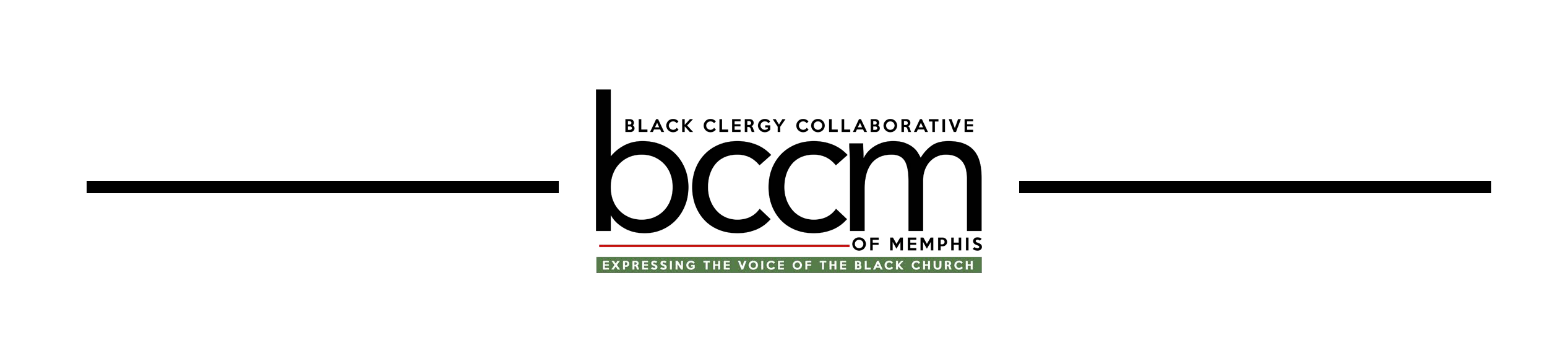 How will BCCM determine which requests for assistance they will address?Please consider the following proposed process:Send all requests to the ED for distribution to the appropriate committee chair.The committee chair will consider the following when making a recommendation to the committee and the body.Is the issue of the request closely aligned with BCCM’s focus area of economic empowerment, civic engagement, and criminal justice reform?Is the issue of the request aligned with the overriding goal of poverty reduction and uplifting the poor?Does the issue of the request directly impact Memphis, Shelby County, Tennessee, or the US? In the order of priority listed.Does the issue of the request directly impact the Black Community?Is the issue about a single case, instance, incident, or individual, or is it a system issue that affects many? System issues take priority over case issues.What is BCCM being requested to do? Is the request substantive, or is it symbolic? For example, BCCM may be willing to write a letter but may not be willing to start a campaign.What will the requestor do to uplift the Black community?What other issues is BCCM currently pursuing? Upon receipt of the request, BCCM may not have the bandwidth to advocate.If not BCCM, then who else could address the request?